Busta A) Allegato n.2DICHIARAZIONE SOSTITUTIVA CUMULATIVAL’agenzia __________________________________, con sede in __________________________, Via _______________________, tel. ___________________, codice fiscale _______________, partita IVA n. __________________, in persona del sig./dott. ___________________________,suo legale rappresentante o (se altro, indicare)___________________________________,DICHIARAdi aver preso visione del presente bando e di accettare tutte le condizioni anche quelle di pagamento specificate, attestando inoltre:- di essere in possesso dei requisiti, previsti per lo svolgimento del servizio;- di non trovarsi nelle condizioni di divieto di partecipazione alle procedure di affidamento dei Lavori pubblici, Servizi e Forniture, previste dall’art. 34, comma 2, D.lvo n. 163/2006 “Codice degli Appalti Pubblici” e s. m. i.,- di non aver pendente alcun provvedimento per l’applicazione di una delle misure di prevenzione, di cui all’art. 3 della legge 27 dicembre 1956 n. 1423 o di una delle cause ostative previste dall’art. 10 della L. 31/5/1965 n. 575;- l’impegno ad ottemperare alle disposizioni dell’art.3 L.13/8/2010 legge 136/2010 in materia di flussi finanziari.- di svolgere le attività assimilabili all’oggetto della presente Gara dal __________ (indicare l’anno);- che l’Agenzia è iscritta nel registro delle imprese della C.C.I.A.A. di _______________________ per la richiesta Attività;- di essere informato, ai sensi e per gli effetti della legge 196/2003, che i dati personali raccolti saranno trattati, anche se con strumenti informatici, esclusivamente, nell’ambito del procedimento per il quale la presente dichiarazione viene resa.- di non aver violato il divieto di intestazione fiduciaria posto dall’art.17 della legge 19/5/1990 n. 55;- di non aver commesso gravi infrazioni, debitamente accertate, alle Norme, in materia di Sicurezzae a ogni altro obbligo derivante dai rapporti di lavoro;- di non aver commesso grave negligenza o malafede nell’esecuzione di Lavori, Servizi e Forniture,affidati dalla Pubblica Amministrazione;- di non aver commesso irregolarità e/o violazioni gravi, definitivamente accertate, rispetto agli obblighi, relativi al pagamento delle imposte e tasse ed alle Norme, in materia di contributi previdenziali ed assistenziali, secondo la legislazione italiana o quella dello Stato in cui sono stabiliti i rapporti per la presente azione progettuale;- di non aver reso, nell’anno, antecedente la data di pubblicazione del Bando di Gara, false dichiarazioni in merito ai requisiti ed alle condizioni rilevanti per la partecipazione alle procedure di Gara;- che, nei propri confronti, non è stata applicata la sanzione interdittiva, di cui all’art. 9, co. 2, lett. C). del D.l.vo n. 231/2001 o altra sanzione che comporta il divieto di contrarre con la P. A.;- che tutte le Strutture utilizzate, durante il soggiorno, sono assolutamente in regola con la Normativa sulla Sicurezza nei luoghi di lavoro (L. 626/90 e 242/96);- che l’Agenzia __________________________ è coperta da polizza assicurativa, rispondente allaprescrizioni ed agli obblighi assicurativi di cui al D.Lgs. 111/95,- di aver tenuto conto, nel formulare la propria Offerta, di eventuali maggiorazioni per lievitazione dei prezzi, che dovessero intervenire, durante l’esecuzione del servizio, rinunciando, fin da ora, a chiedere la risoluzione del Contratto per eccessiva onerosità, sopravvenuta, ai sensi dell’articolo 1467 cod. civ. ed alla revisione del corrispettivo, anche ove le variazioni del costo dei servizi siano superiori al 10% del prezzo offerto, che non sarà, in alcun modo, soggetto a revisione a qualsiasi azione o eccezione in merito;- che l’agenzia _________________________________ è in possesso di Autorizzazione regionale ad organizzare Viaggi n. ___________________ del _____________, resa ai sensi dell'art. 9 dellalegge 17/05/1983, n. 217;- che la presente Offerta è irrevocabile e vincolante sino alla data di effettuazione del detto Viaggio di Istruzione, dal termine ultimo per il ricevimento delle offerte;- che detta Offerta non vincolerà, in alcun modo, il Liceo Scientifico “A. Gatto” di Agropoli (SA)._______________, lì_____________TIMBRO E FIRMA DEL CONCORRENTE____________________________________________N. B.: allegare fotocopia, con autodichiarazione di conformità all’originale, di Documento di Identità del/i Sottoscrittore/i, in corso di validità.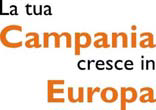 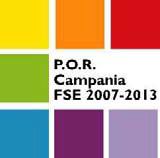 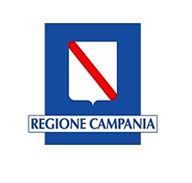               Unione Europea        Fondo Sociale EuropeoProgramma Operativo Regionale IT051PO001 FSE Campania Con l’Europa investiamo nel vostro futuro! Ministero dell’Istruzione, dell’Università e della RicercaCodice fiscale Scuola 81001630656	Distretto Scolastico 58° Codice Scuola M.P.I. SAPS11000CLICEO SCIENTIFICO “ALFONSO GATTO” – AGROPOLI  (SA)Sezione scientifica via Dante Alighieri - tel.0974/822399Sezione classica via Pio X - tel. 0974/823212www.liceogatto.it